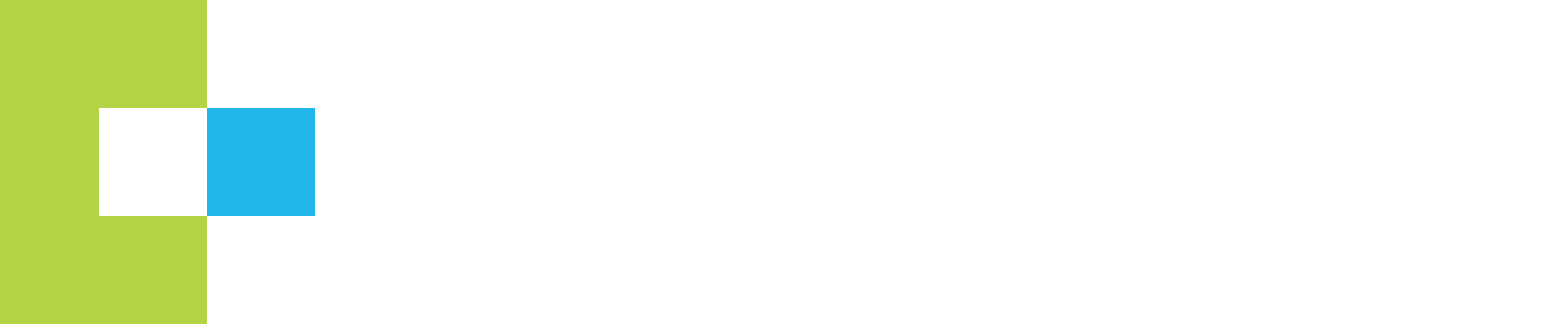 Project PurposeImproving healthcare systems and services to achieve better outcomes is one of the most critical public health policy issues facing the country today. Arizona’s health information exchange (HIE), the largest repository of clinical and health record data in the state, is a largely untapped resource for advanced knowledge development to drive quality improvement, innovation and research in care delivery and health outcomes. Project BackgroundSubheadContent will go here. Improving healthcare systems and services to achieve better outcomes is one of the most critical public health policy issues facing the country today. Project Approach This proposal addressed key questions to inform development of a formal partnership, including:What is the structure that is needed to manage access and use of HIE clinical data? Blah, blah, blah.What is the governance structure of the framework? Would the organization be governed by the Board of Directors or a different board?Content for the third bullet.Content for the fourth bullet.Executive SummarySubheadNext Level Subhead Lead Agency:  Health Current/ContextureArizona State University Knowledge Enterprise (Sean Dudley & Michelle Vegas-Gold)NARBHA Institute – Nathan JonesRelated InitiativesContexture 2022 Legislative Priority – HIO Statute Research Limitation (AZ)Evolving Conversations With Colorado UniversitiesContexture Team & RolesProject Lead: Christy Dye, Chief Business Development OfficerProject Coordinator: Nancy Whitt, Director Health IT SolutionsPolicy & Board of Directors: Melissa Kotrys, Chief Executive OfficerMethodologyDescriptive paragraph.Next Level SubheadWhat is the entity structure needed to manage access and use of HIE clinical data? What is the governance structure?What is the scope of “research”?Legal Scan Outputs/DeliverablesRecommendations for governance and organizational structure with and without a change to HIO statute.Legal, policy and regulatory recommendations.Potential healthcare policy implications and use cases.Implementation considerations.HeadlineSubheadNext Level SubheadBlah, blah, blah, design, and implement a framework for the use of Health Information Exchange (HIE) data in research, clinical systems improvements, and health policy adoption. Rossetti Consulting Group was engaged to conduct a Literature Review and detailed interviews with stakeholders in Arizona and experts across the country to inform a best practice governance, and business and financing model.HeadlineSubheadNext Level SubheadThe purpose of this report is to discuss a recommended legal structure and data governance approach if Health Current decides to create a research program.As explained below in more detail, we recommend the following: As a foundational matter, we first recommend creating a research data warehouse (RDW) that is separate from the operational HIE database. At this time, we do not recommend creating a separate legal entity to house the project for research.This Would be an Example of How a Two-line Headline Would Display in Case of NeedSubheadBullet lists will look like this:The HIE data structure supports a wealth of ideasThe prospect of daily data availability at population scale excited researchersThe depth and volume of patient histories available supports large-scale fundable work